РЕШЕТИЛІВСЬКА МІСЬКА РАДА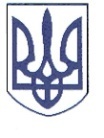 ПОЛТАВСЬКОЇ ОБЛАСТІРОЗПОРЯДЖЕННЯ	12 вересня 2023 року                    м. Решетилівка                                            № 216Про виплату одноразової грошової допомоги призваним на військову службу у зв’язку з військовою агресією Російської Федерації проти УкраїниВідповідно до рішення Решетилівської міської ради сьомого скликання від 09.11.2018 ,,Про затвердження Комплексної програми соціального захисту населення Решетилівської міської ради на 2019-2023 роки” (11 позачергова сесія) (зі змінами), Порядку надання одноразової грошової допомоги призваним на військову службу у зв’язку з військовою агресією Російської Федерації проти України, затвердженого рішенням Решетилівської міської ради восьмого скликання від 18.11.2022 № 1190-27-VIII (27 позачергова сесія) (зі змінами), розглянувши заяви та подані документи Андрійка В.В., Біляєва І.Б., Болюка С.П., Гладкова Р.С., Демка М.В., Дмитренка С.В., Зубченка О.М., Клюкіна А.В., Курилка О.М.., Кобозєва О.Ю., Крутась Д.В., Парфьонова А.А., Пипоть В.Є., Семенова А.М., Федоренка Г.П., Федака І.Я., Ярмоли В.М., Яценка Р.А.ЗОБОВ’ЯЗУЮ:Відділу бухгалтерського обліку, звітності та адміністративно-господарського забезпечення (Момот Світлана) виплатити грошову допомогу кожному в розмірі 5 000,00 (п’ять тисяч) грн.:Андрійку Володимиру Володимировичу, який зареєстрований та проживає за адресою: *** Полтавського району Полтавської області;Біляєву Івану Борисовичу, який зареєстрований та проживає за адресою: *** Полтавського району Полтавської області;Болюку Сергію Петровичу, який зареєстрований та проживає за адресою: *** Полтавського району Полтавської області;Гладкову Роману Сергійовичу, який зареєстрований та проживає за адресою: *** Полтавського району Полтавської області;Демку Максиму Вікторовичу, який зареєстрований та проживає за адресою: *** Полтавського району Полтавської області;Дмитренку Сергію Володимировичу, який зареєстрований та проживає за адресою: *** Полтавського району Полтавської області;Зубченку Олександру Миколайовичу, який зареєстрований та проживає за адресою: *** Полтавського району Полтавської області;Клюкіну Антону Вікторовичу, який зареєстрований та проживає за адресою: *** Полтавського району Полтавської області;Курилку Олександру Миколайовичу, який зареєстрований та проживає за адресою: *** Полтавського району Полтавської області;Кобозєву Олегу Юрійовичу, який зареєстрований *** та проживає відповідно довідки про взяття на облік внутрішньо переміщених осіб від *** за адресою: *** Полтавського району Полтавської області;Крутасю Дмитру Віталійовичу, який зареєстрований та проживає за адресою: *** Полтавського району Полтавської області;Парфьонову Андрію Анатолійовичу, який зареєстрований та проживає за адресою: *** Полтавського району Полтавської області;Пипоть Володимиру Євгенійовичу, який зареєстрований та проживає за адресою: *** Полтавського району Полтавської області;Семенову Анатолію Миколайовичу, який зареєстрований та проживає за адресою: *** Полтавського району Полтавської області;Федоренку Геннадію Петровичу, який зареєстрований та проживає за адресою: *** Полтавського району Полтавської області;Федаку Івану Ярославовичу, який зареєстрований та проживає за адресою: *** Полтавського району Полтавської області;Ярмолі Володимиру Михайловичу, який зареєстрований та проживає за адресою: *** Полтавського району Полтавської області;Яценку Роману Аліковичу, який зареєстрований та проживає за адресою: *** Полтавського району Полтавської області.Міський голова                                                                    Оксана ДЯДЮНОВА